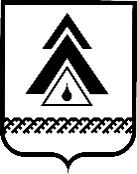 АДМИНИСТРАЦИЯ Нижневартовского РайонаХанты-Мансийского автономного округа – ЮгрыДЕПАРТАМЕНТ ФИНАНСОВП Р И К А Зот 20.07.2022                                                                                                 № 103г. Нижневартовск В соответствии с постановлением администрации Нижневартовского района от 08.09.2021 №1582 «О реализации порядка предоставления муниципальных гарантий муниципального образования Нижневартовский район», приказываю:1. Признать утратившим силу приказ департамента финансов администрации района от 23.03.2016 №37 «О порядке проведения анализа финансового состояния юридического лица, претендующего на получение муниципальной гарантии муниципального образования Нижневартовский район».2. Настоящий приказ вступает в силу со дня его подписания.3. Контроль за выполнением Приказа возложить на начальника управления казначейского исполнения бюджета департамента финансов администрации района С.Л. Кокотееву.Директордепартамента                                                                                  В.М. Ефремова   О признании утратившим силу приказа департамента финансов администрации района от 23.03.2016 №37 «О порядке проведения анализа финансового состояния юридического лица, претендующего на получение муниципальной гарантии муниципального образования Нижневартовский район» 